02.05.2017                       пгт. Рыбная Слобода                      №44пгО признании утратившими силу отдельных постановлений Главы Рыбно-Слободского муниципального района Республики Татарстан в  области защиты населения и территорий от чрезвычайных ситуацийВ целях приведения муниципальных нормативных правовых актов в соответствие с законодательством, на основании  статьи 11 Федерального закона от 21 декабря 1994 года №68-ФЗ «О защите населения и территорий от чрезвычайных ситуаций природного и техногенного характера», Федерального закона от 6 октября 2003 года №131-ФЗ «Об общих принципах организации местного самоуправления в Российской Федерации», Устава Рыбно-Слободского муниципального района Республики Татарстан ПОСТАНОВЛЯЮ:1.Признать утратившими силу:постановление Главы Рыбно-Слободского муниципального района Республики Татарстан от 02.02.2007г. №15пг «О поддержании общественного порядка в чрезвычайных ситуациях»;постановление Главы Рыбно-Слободского муниципального района Республики Татарстан от 02.02.2007г. №16пг «Об утверждении Положения о проведении эвакуационных мероприятий в чрезвычайных ситуациях природного и техногенного характера на территории Рыбно-Слободского муниципального района Республики Татарстан».2.Настоящее постановление разместить на официальном сайте Рыбно-Слободского муниципального района Республики Татарстан в информационно-телекоммуникационной сети Интернет по веб-адресу: http://ribnaya-sloboda.tatarstan.ru и на «Официальном портале правовой информации Республики Татарстан» в информационно-телекоммуникационной сети Интернет по веб-адресу: http://pravo.tatarstan.ru.3.Контроль за исполнением настоящего постановления оставляю за собой.И.Г.ВалеевГЛАВА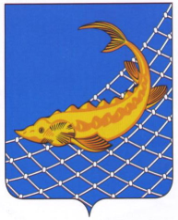 РЫБНО-СЛОБОДСКОГОМУНИЦИПАЛЬНОГО РАЙОНАРЕСПУБЛИКИ ТАТАРСТАН422650, пгт. Рыбная Слобода,ул. Ленина, дом 48ТАТАРСТАН РЕСПУБЛИКАСЫБАЛЫК БИСТӘСЕМУНИЦИПАЛЬ РАЙОНЫНЫҢБАШЛЫГЫ422650, Балык Бистәсе,Ленин урамы, 48 нче йорт,Тел.: (84361) 22113, факс: (84361) 23012, e-mail:balyk-bistage@tatar.ru, сайт: ribnaya-sloboda.tatarstan.ruТел.: (84361) 22113, факс: (84361) 23012, e-mail:balyk-bistage@tatar.ru, сайт: ribnaya-sloboda.tatarstan.ruПОСТАНОВЛЕНИЕКАРАР